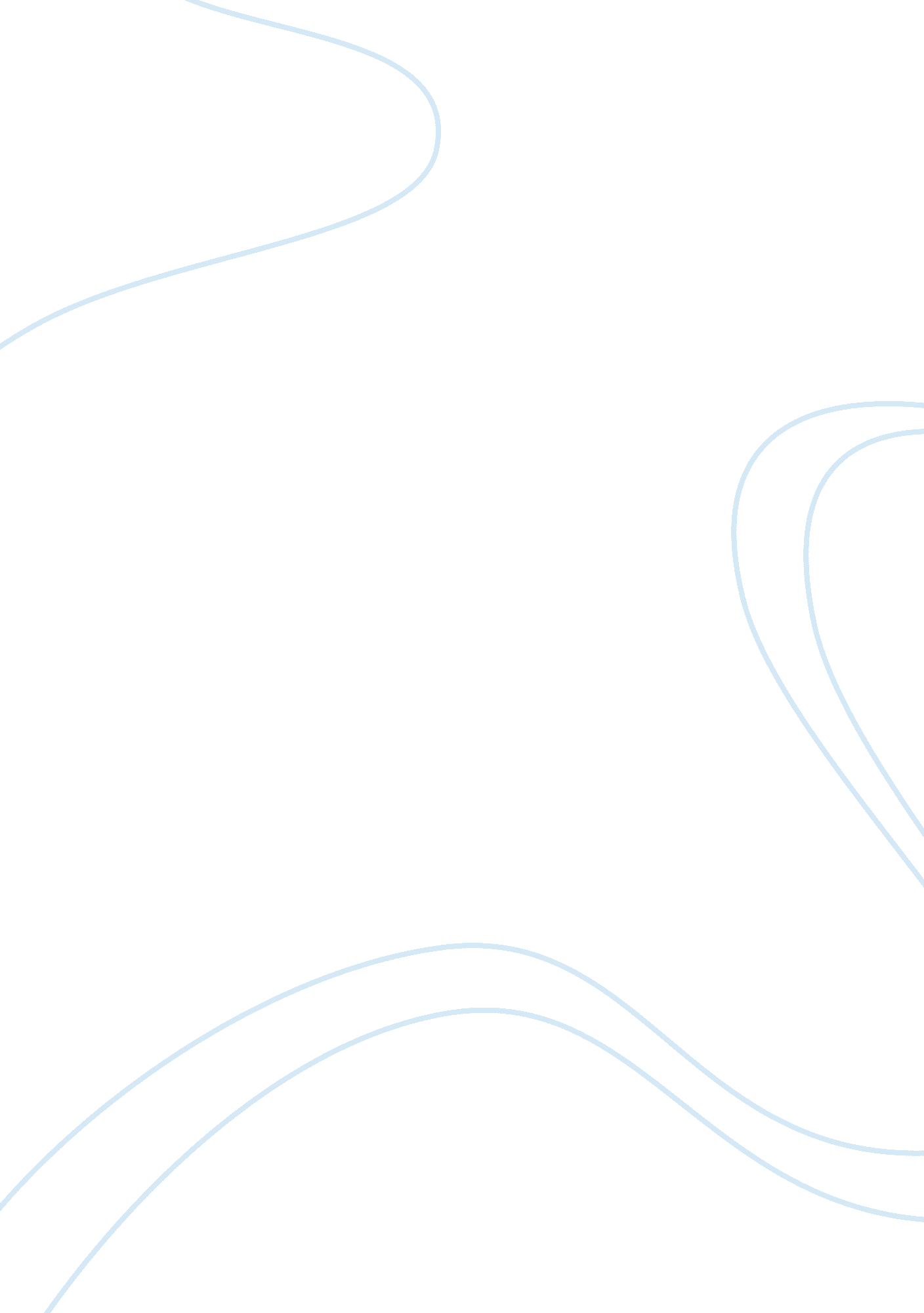 Understanding the new hazards associated with terrorism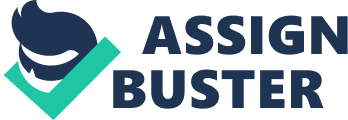 ID Lecturer Understanding the New Hazards Associated with Terrorism A public education campaign that will take care of the terrorism issue would center on the premise of bringing about a change which is strategic and has a long-lasting consequence. It would mean that the hazards of propagating terrorism are taken care of. The information that would be presented in this campaign will comprise of the grey areas that need to be covered within the midst of terrorism and how these shall be resolved in the most amiable manner so as to bring about a sense of ease and comfort for the general masses for which the education campaign is being enacted. The basic purpose of this education campaign is to make sure that the general public allays its fear of terrorism and gets to know a better idea of how things shape up within the relevant scheme of things as far as the discussion of terror is concerned. This will be resolved amicably if there is an understanding that the terrorism is a sin in its most heinous form and shall always be tackled in a proper manner. The public education campaign would bank on detailing the hazards that would mar the very basis of spreading terrorism (Masse, 2009). The efforts would be on hand to make sure that the people remain abreast of the changing terror related events that are spread all over the world, and can happen anytime anywhere. What is most important under such a setting is to know that people are being told what they ought to know so that sanity could prevail within their related ranks. This public education campaign will list down the significant steps that need to be understood by all and sundry, as well as apprise the people as to how they must change their respective courses over a period of time. It will tell the audience what precautionary measures they need to take and how proactive attitude could lead to minimal loss of life and property in the long run. The information that would be presented here would inculcate measures to make sure that the people remain aware of any events or acts which are unbecoming of a society at large and which form the eventual core basis of anarchy and rifts happening amongst the people. It would also comprise of the day to day affairs of the people which is indicative of their willingness or the lack thereof of the work tasks which are taking place on a regular level (Thackrah, 2004). Therefore what this public education campaign would essentially do is to tell everyone that it is a necessity which is for their own good. It shall aim to resolve the disputes that take place within their fore. It will also safeguard the interests of the people who are spread in different corners and locations of the world. What remains quintessential under such a situation is to make sure that the people remain vigilant and at their best guard and defense to make-do with the negativities that might arise at a point in time within the future. References Masse, A., 2009. Online Resources Related to Children Affected by War, Terrorism, and Disaster. Childhood Education, 85 Thackrah, J., 2004. Dictionary of Terrorism. Routledge 